г. Орел	                   									                   "____" ___________ 20___ г. Автономная некоммерческая организация дополнительного образования «Школа «Веда», именуемая АНО ДО «Школа «Веда», осуществляющая образовательную деятельность на основании лицензии регистрационный № 791 от 22 января 2016 г., выданной Департаментом образования и молодежной политики Орловской области, в дальнейшем – Исполнитель, в лице заместителя директора АНО ДО «Школа «Веда» Егуповой Марины Викторовны, действующей на основании Доверенности № 6 от 01.11.2018 г., с одной стороны, и ____________________________________________________________________________________________________________________, (фамилия, имя, отчество (при наличии) законного представителя несовершеннолетнего лица, зачисляемого в АНО ДО «Школа «Веда») именуемый/ая в дальнейшем Заказчик, действующий в интересах несовершеннолетнего ____________________________________________________________________________________________________________________                                                                    	(Ф.И.О, дата рождения лица, зачисляемого) именуемого/ой в дальнейшем – Воспитанник, совместно именуемые Стороны, заключили настоящий Договор о нижеследующем:Предмет Договора          1.1. Исполнитель обязуется предоставить, а Заказчик обязуется оплатить услуги по присмотру и уходу за Воспитанником, обеспечивающие его содержание, воспитание, социализацию, формирование практически ориентированных навыков, личностное развитие и, не включающие питание, сон и прогулки.  1.2. Предметом договора является оказание услуг по присмотру и уходу за Воспитанником в помещении, арендованном Исполнителем, по адресу: г. Орёл, ул. Привокзальная, 28.                    1.3. Воспитанником АНО ДО «Школа «Веда» является ребенок дошкольного и младшего школьного возраста.1.4. Режим пребывания Воспитанника в АНО ДО «Школа «Веда»: 4 часа в день в период с 9:00 до 19:00 часов, ежедневно. Выходные дни: суббота, воскресенье, праздничные и выходные дни, определяемые Правительством РФ.1.5.  Каникулы (зимние) устанавливаются с «31» декабря 2020 г. по «08» января 2021г. При этом оплата за услуги по присмотру и уходу за Воспитанником за декабрь и январь осуществляется полностью, т. к. общее количество дней пребывания в АНО ДО «Школа «Веда» (______ дней) не меняется.2. Права Исполнителя, Заказчика и Воспитанника         2.1.  Исполнитель вправе:2.1.1. Самостоятельно осуществлять процесс оказания услуг по присмотру и уходу за Воспитанником, как в индивидуальной форме, так и в групповой.         2.1.2.  Дополнять данные услуги услугами по развитию Воспитанника, включая игровую, познавательно – исследовательскую и художественно – творческую деятельности.         2.1.3. Предоставлять дополнительные образовательные услуги по дополнительным образовательным программам (лицензия на осуществление образовательной деятельности № 791 от 22 января 2016 года, срок действия - бессрочно).          2.1.4. Предоставлять дополнительные платные услуги по воспитанию и развитию Воспитанника по согласованию с Заказчиком путем заключения дополнительного письменного соглашения.         2.1.5. Исполнитель вправе отказать Заказчику в заключении договора на новый срок по истечении действия настоящего договора, если Заказчик в период его действия допускал нарушения, предусмотренные гражданским законодательством и настоящим договором и дающие Исполнителю право в одностороннем порядке отказаться от исполнения договора.          2.2.   Заказчик вправе:          2.2.1. Получать информацию от Исполнителя по вопросам организации и обеспечения надлежащего предоставления услуг, предусмотренных разделом 1 настоящего Договора.          2.2.2. Знакомиться с Уставом организации, с лицензией на осуществление образовательной деятельности, с образовательными программами и другими документами, регламентирующими организацию и осуществление образовательной деятельности, права и обязанности сторон.           2.2.3. Получать информацию о воспитании, развитии, индивидуальных особенностях развития Воспитанника.           2.2.4.  Находиться с Воспитанником в период его адаптации.           2.2.5. Получать дополнительные услуги для Воспитанника за дополнительную плату.           2.2.6.  Защищать законные права и интересы Воспитанника.           2.3.     Воспитанник вправе:           2.3.1. Обращаться к Исполнителю по вопросам, касающимся исполнения услуг.           2.3.2. Пользоваться имуществом Исполнителя, необходимым для получения услуг.           2.3.3. Принимать в порядке, установленном локальными нормативными актами, участие в социально – культурных и иных мероприятиях, организованных Исполнителем.3. Обязанности Исполнителя, Заказчика и Воспитанника 3.1.  Исполнитель обязан:3.1.1. Зачислить Воспитанника, при выполнении условий приема, установленных законодательством Российской Федерации, учредительными документами, локальными нормативными актами Исполнителя, в АНО ДО «Школа «Веда» в группу по присмотру и уходу с «___» _______________ 2020г. 3.1.2. Довести до Заказчика информацию, содержащую сведения о предоставлении платных услуг в порядке и объеме, которые предусмотрены Законом Российской Федерации "О защите прав потребителей" и Федеральным законом "Об образовании в Российской Федерации".3.1.3. Организовать и обеспечить надлежащее предоставление услуг, предусмотренных разделом 1 настоящего Договора.3.1.4. Обеспечить пребывание Воспитанника в помещении, соответствующем гигиеническим и санитарным требованиям, а также оснащением, соответствующим обязательным нормам и правилам, предъявляемым к выполнению данных услуг.3.1.5. Организовать предметно – развивающую среду (помещение, оборудование, развивающие пособия, игры, игрушки). 3.1.6. Организовать деятельность Воспитанника в соответствии с его возрастными, физическими, психическими, физиологическими возможностями и индивидуальными особенностями развития.3.1.7. Обеспечить Воспитаннику предусмотренные выбранными услугами условия их освоения.3.1.8. Обеспечить Воспитаннику безопасное и комфортное пребывание, эмоциональное благополучие, психологическое и педагогическое сопровождение, помощь в адаптации и социализации.3.1.9.  Обеспечить Воспитаннику уважение человеческого достоинства, защиту от всех форм физического и психологического насилия, оскорбления личности, охрану жизни и здоровья, учет его индивидуальных особенностей развития.3.1.10. Следить и поддерживать порядок, опрятный внешний вид, чистоту рук, лица и других частей тела Воспитанника, менять грязную одежду, постепенно приучать к гигиене и санитарии.3.1.11.  Сохранить место за Воспитанником в случае пропуска занятий при условии оплаты фактически понесенных (согласно пункту 3 статьи 781 ГК РФ) Исполнителем расходов.3.1.12.  Принимать от Заказчика плату за услуги по присмотру и уходу.3.1.13.  Уведомить Заказчика о нецелесообразности оказания Воспитаннику услуг в объеме, предусмотренном п. 1.1 настоящего договора, вследствие его индивидуальных особенностей, делающих невозможным или педагогически нецелесообразным оказание данных услуг.3.1.14.  По заявлению Заказчика в разовом порядке обеспечивать место для отдыха и приёма пищи (принесённой Заказчиком) в случаях, когда Заказчик не имеет возможности забрать Воспитанника по истечении времени пребывания в АНО ДО «Школа «Веда». Дополнительная плата с Заказчика при этом не взимается.          3.2.  Заказчик обязан:             3.2.1.  Своевременно вносить плату за предоставляемые Воспитаннику услуги, указанные в разделе 1 настоящего Договора, в размере и порядке, определенными настоящим Договором, а также. при необходимости, предоставлять платежные документы, подтверждающие такую оплату.             3.2.2. При поступлении в АНО ДО «Школа «Веда» и в период действия настоящего Договора своевременно предоставлять Исполнителю все необходимые документы.                 3.2.3.  Незамедлительно сообщать руководителю Исполнителя об изменении паспортных данных, контактного телефона, адреса электронной почты, места жительства.3.2.4. Обеспечить посещение организации Воспитанником согласно правилам внутреннего распорядка Исполнителя.             3.2.5. Своевременно, согласно расписанию, забирать Воспитанника после занятий. В исключительных случаях Заказчик обязан оповестить Исполнителя о задержке по телефону или с помощью иных технических средств.3.2.6. Извещать представителя Исполнителя об уважительных причинах отсутствия Воспитанника. 3.2.7. В случае заболевания Воспитанника (по заключению медицинской организации) принять меры по восстановлению его здоровья и не допускать посещения организации Исполнителя Воспитанником в период заболевания.3.2.8. Предоставлять справку после перенесенного заболевания с указанием диагноза, длительности заболевания, сведений об отсутствии контакта с инфекционными больными.         3.2.9. По просьбе Исполнителя приходить для беседы при наличии претензий Исполнителя к поведению Воспитанника или его отношению к получению данных услуг.3.2.10. Регулярно посещать родительские собрания.3.2.11. Проявлять уважение к работникам, администрации и техническому персоналу Исполнителя.3.2.12. Возмещать ущерб, причиненный Воспитанником имуществу Исполнителя, в соответствии с Законодательством Российской Федерации.3.2.13. Обеспечить Воспитанника за свой счет предметами и материалами, необходимыми для надлежащего осуществления Исполнителем данных услуг в количестве, соответствующем возрасту и потребностям Воспитанника.3.3.  Обучающийся обязан:3.3.1. Соблюдать общепринятые правила поведения в обществе и правила, принятые в группе.4. Стоимость услуг, сроки и порядок их оплаты4.1 Стоимость услуг по настоящему договору составляет _______ (_____________________________________________________) рублей 00 коп. в день.4.1. Полная стоимость услуг по настоящему договору с «_____» _______________ 2020 г. по «_____» ______________ 2021 г. за _____ дней посещения составляет __________ (______________________________________________________________) рублей 00 коп.4.2. Оплата услуг по настоящему договору производится ежемесячно равными долями в сумме _________________ (____________________________________________) рублей 00 коп. Заказчик вправе производить одновременно несколько платежей. Ежемесячная оплата услуг осуществляется полностью независимо от праздничных дней и каникул, т.к. общее количество дней пребывания в АНО ДО «Школа «Веда» (________ дней) не меняется.4.3. Оплата производится не позднее 20 числа месяца перед оплачиваемым посредством наличных или безналичных платежей на счет, указанный в разделе 9 настоящего Договора. Воспитанник, за которого не была внесена оплата до 1 числа оплачиваемого месяца, к занятиям не допускается. 4.4.  Оплата за последующий месяц подтверждает получение Заказчиком качественных услуг за предыдущий месяц.4.5.  В случае оплаты договора об оказании услуги по присмотру и уходу за детьми дошкольного и младшего школьного возраста средствами материнского (семейного) капитала перечисление средств на счет Исполнителя производится в полном объеме за весь срок действия договора не позднее «_____» ______________ 20___г.   4.6. Увеличение стоимости услуг в период действия настоящего Договора не допускается, за исключением увеличения стоимости указанных услуг с учетом уровня инфляции, предусмотренного основными характеристиками федерального бюджета на очередной финансовый год и плановый период.4.7. В случае согласованного непосещения Воспитанником АНО ДО «Школа «Веда» Заказчик возмещает Исполнителю фактически понесенные им расходы согласно пункту 3 статьи 781 ГК РФ.              4.8. В случае оплаты договора об оказании услуги по присмотру и уходу за детьми дошкольного и младшего школьного возраста средствами материнского (семейного) капитала возврат средств производится в соответствии с Правилами направления средств (части средств) материнского (семейного) капитала на получение образования ребенком (детьми) и осуществление иных связанных с получением образования ребенком (детьми) расходов, утвержденными Постановлением Правительства РФ от 24.12.2007 №926.5. Основания для расторжения, изменения Договора5.1. Условия, на которых заключен настоящий Договор, могут быть изменены по соглашению Сторон или в соответствии с законодательством Российской Федерации.5.2. Настоящий Договор может быть расторгнут по соглашению Сторон.5.3. Настоящий Договор может быть расторгнут по инициативе Исполнителя в одностороннем порядке в случаях:5.3.1. Просрочки оплаты оказанных услуг более одного месяца;5.3.2. Если Воспитанник своим поведением систематически нарушает права и законные интересы других Воспитанников и работников АНО ДО «Школа «Веда» и препятствует нормальному осуществлению данных услуг;5.3.3. Невозможности надлежащего исполнения обязательства по оказанию данных услуг вследствие действий (бездействия) Воспитанника;5.3.4. В иных случаях, предусмотренных законодательством Российской Федерации.5.4. Настоящий Договор расторгается досрочно:5.4.1. По инициативе Заказчика в случае перевода Воспитанника в другую организацию.5.4.2. По обстоятельствам, не зависящим от воли Заказчика и Исполнителя, в том числе в случае ликвидации Исполнителя.5.5. Исполнитель вправе отказаться от исполнения обязательств по Договору при условии полного возмещения Заказчику убытков.5.6. Заказчик вправе отказаться от исполнения настоящего Договора при условии оплаты Исполнителю фактически понесенных им расходов, связанных с исполнением обязательств по Договору.6. Ответственность Исполнителя, Заказчика и Воспитанника6.1.  За неисполнение или ненадлежащее исполнение своих обязательств по Договору Стороны несут ответственность, предусмотренную законодательством Российской Федерации и Договором.6.2. При обнаружении недостатков в оказании услуг по присмотру и уходу, в том числе оказания их не в полном объеме, предусмотренном договором, Заказчик вправе по своему выбору потребовать:6.2.1. Безвозмездного оказания определенных услуг;6.2.2. Соразмерного уменьшения стоимости оказанных услуг;             6.2.3. Возмещения понесенных им расходов по устранению недостатков оказанных услуг своими силами или третьими лицами6.3. Заказчик вправе отказаться от исполнения Договора и потребовать полного возмещения убытков, если недостатки услуг не устранены Исполнителем в срок, установленный дополнительным соглашением к Договору. Заказчик также вправе отказаться от исполнения Договора, если им обнаружен существенный недостаток оказанных услуг или иные существенные отступления от условий Договора.6.4. Если Исполнитель нарушил сроки оказания услуг (сроки начала и (или) окончания оказания услуг и (или) промежуточные сроки оказания услуг) либо, если во время оказания услуг стало очевидным, что они не будут осуществлены в срок, Заказчик вправе по своему выбору:6.4. 1. Назначить Исполнителю новый срок, в течение которого Исполнитель должен приступить к оказанию услуг и (или) закончить оказание услуг;6.4.2. Поручить оказать услуги третьим лицам за разумную цену и потребовать от Исполнителя возмещения понесенных расходов; 6.4.3. Потребовать уменьшения стоимости услуг;6.4.4. Расторгнуть Договор.6.5.  Заказчик вправе потребовать полного возмещения убытков, причиненных ему в связи с нарушением сроков начала и (или) окончания оказания услуг, а также в связи с недостатками услуг.7. Срок действия ДоговораНастоящий Договор вступает в силу со дня его заключения Сторонами и действует с «____» _______ 2020 г. по «____» _______ 2021 г.8. Заключительные положения8.1. Сведения, указанные в настоящем Договоре, соответствуют информации, размещенной на официальном сайте Исполнителя в сети "Интернет" на дату заключения настоящего Договора.8.2. Настоящий Договор составлен в двух экземплярах, по одному для каждой из Сторон. Все экземпляры имеют одинаковую юридическую силу. Изменения и дополнения настоящего Договора могут производиться только в письменной форме и подписываться уполномоченными представителями Сторон.8.3. Изменения Договора оформляются дополнительными соглашениями к Договору.8.4. Споры в связи с настоящим Договором подлежат рассмотрению по месту нахождения Исполнителя9. Форс – мажорные обстоятельства 9.1. Ни одна из сторон не несет ответственности перед другой стороной за невыполнение обязательств, вызванное обстоятельствами, возникшими помимо воли и желания Сторон, которые нельзя было предвидеть или избежать, включая объявленную или фактическую войну, гражданское волнение, эпидемии, землетрясения, наводнения, пожары и другие стихийные бедствия, действия государственных или муниципальных органов и прочие непреодолимые обстоятельства. 9.2. Сторона, которая не исполняет своего обязательства вследствие действия непреодолимой силы, должна известить другую сторону о препятствии и его влиянии на исполнение обязательств без промедления, но не позднее 3 (трех) дней с момента наступления указанных обстоятельств.9.3. Сторона, не известившая другую Сторону о невозможности исполнения своих обязательств по настоящему Договору, теряет право ссылаться на такую невозможность. 10. Адреса и реквизиты сторон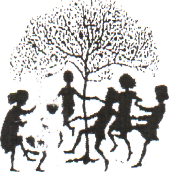 ДОГОВОР N ____об оказании услуг по присмотру и уходу за детьми дошкольного и младшего школьного возраста Исполнитель:АНО ДО «Школа Веда»Юр. адрес: 302001, г. Орелпер. Воскресенский 16тел.: 47-57-50,    8 920 086 10 83сайт: vedaschool-orel.ruE-MAIL: veda.montessorel@yandex.ruгруппа vk.com/shkolamontessoriИНН/КПП 5753027709/575201001р/счет 40703810647000110096Орловское отделение № 8595ПАО СбербанкБИК 045402601	К/счет 30101810300000000601Зам. директораАНО ДО «Школа «Веда»______________________  Егупова М.В.М.П.Заказчик:____________________________________________________________________________________________________________________________________________________________Ф.И.О. Заказчика____________________________________________________________________________________________________________________________________________________________паспорт: серия, номер, когда и кем выдан____________________________________________________________________________________________________________________________________________________________адрес прописки, фактического места жительства______________________________________________________________________________дом. телефон, сотовый телефон,______________________________________________________________________________адрес электронной почты,Подпись   __________________________